 Board Meeting – Minutes
11 November 2013 at 7:00 p.m.
Jayne Snyder Trail Center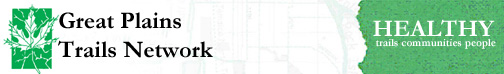 Meeting called to order by president Karen Griffin at 7:02 p. m. 	Guests: Rosina Paolini and Tonia CarlsonNo quorum was present so no official actions were taken during this meeting.Minutes of the Board meetings of 9 September were reviewed and no additions or corrections were noted.
Treasurer’s Report (Warren)
Report was distributed. 126 members added in October. Payments to LPSNRD and Lincoln Parks & Recreation for support of Trail Trek 2012 have yet to be sent.Nebraska Trails Foundation (Vannier)
Report (which included a couple of glitches) was distributed. Little change from last month.Annual Meeting scheduled for Sunday 16 February at Bryan College of Health Sciences. GPTN will provide refreshments. Speaker will be Jennifer Dam Shewchuk, Assistant Director, Campus Planning & Space Management at UNL.Committee UpdatesTrail Trek (22 June 2014) still needs a volunteer coordinator, and more business support is desired.  Hammer asked for suggestions of a good (approximately) 10-mile route. Cortland will participate in Trail Trek 2014.Trail Activities (Greene and Vannier)
Since no alcohol is allowed in Pioneer Park Nature Center, Marynelle and Joyce are seeking new suggestions for a location for the celebration of the 25th anniversary of GPTN.Communications and Marketing (no report) An important goal for the website is to allow Trail Trek participants to register online and use a credit card to pay fees.Fundraising (Bentrup)
Assurity Life Insurance has contributed $5k to N Street Bikeway fund, and Nelnet is expected to make a contribution. A “Dear Trail Enthusiast” fund-raising letter is on its way to the post office. The committee is securing sponsors for the updated bicycle map.Membership (Godfrey)
Copies of the fundraising letter noted above were distributed to Board members to send to friends. Check with Hammer first to determine if they are already members.Trail Development and Promotion (Hammer)
Hammer is scanning her scrapbooks, and V. T. Miller has provided her with a number of other historic documents. Members of the LPSNRD will meet with the Cass County Director of Tourism to discuss support for the connection between the current MoPac Trail and the Lied Bridge.Other items
David Pesnichak (Transportation Planner for Lincoln/Lancaster County) will be asked to prepare a proposal how GPTN might assist in the purchase of bicycle/pedestrian counting units.The Board provided Tonia Carlson, UNL graduate student in community and regional planning, with a number of ideas for bicycle transportation projects.Next GPTN Board meeting 
President Griffin invited the Board to a potluck at her home at 2900 South 31st St. on 9 December at 7:00 p. m.Adjournment at 8:30 p.m. 
Respectfully submitted, 
William M. Wehrbein, secretaryIn attendance  (15)In attendance  (15)Absent (15)ArpGriffinThackerBakerHeinrichNoéBentrupHammerM. TorellBakewellHersheyQuackenbushBleedScobyVannierCarvethHirschSonderupGodfreyStevensWarrenCobleKellermanB. TorellGreeneStreichWehrbeinDonaldsonLoftisTrout